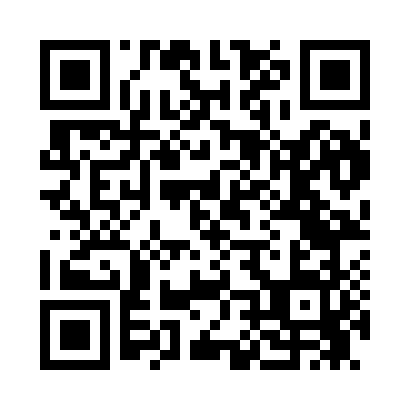 Prayer times for Zumwalt, Washington, USAWed 1 May 2024 - Fri 31 May 2024High Latitude Method: Angle Based RulePrayer Calculation Method: Islamic Society of North AmericaAsar Calculation Method: ShafiPrayer times provided by https://www.salahtimes.comDateDayFajrSunriseDhuhrAsrMaghribIsha1Wed3:575:3512:484:468:019:402Thu3:555:3412:484:468:029:413Fri3:535:3212:484:478:039:434Sat3:515:3112:474:478:059:455Sun3:495:2912:474:488:069:476Mon3:475:2812:474:488:079:497Tue3:455:2712:474:498:099:518Wed3:435:2512:474:498:109:539Thu3:415:2412:474:508:119:5510Fri3:395:2312:474:508:129:5711Sat3:375:2112:474:508:149:5912Sun3:355:2012:474:518:1510:0113Mon3:335:1912:474:518:1610:0314Tue3:315:1712:474:528:1710:0415Wed3:295:1612:474:528:1910:0616Thu3:275:1512:474:538:2010:0817Fri3:255:1412:474:538:2110:1018Sat3:235:1312:474:538:2210:1219Sun3:225:1212:474:548:2310:1420Mon3:205:1112:474:548:2410:1621Tue3:185:1012:474:558:2610:1722Wed3:175:0912:474:558:2710:1923Thu3:155:0812:484:568:2810:2124Fri3:135:0712:484:568:2910:2325Sat3:125:0612:484:568:3010:2526Sun3:105:0512:484:578:3110:2627Mon3:095:0512:484:578:3210:2828Tue3:085:0412:484:588:3310:3029Wed3:065:0312:484:588:3410:3130Thu3:055:0312:484:588:3510:3331Fri3:045:0212:494:598:3610:34